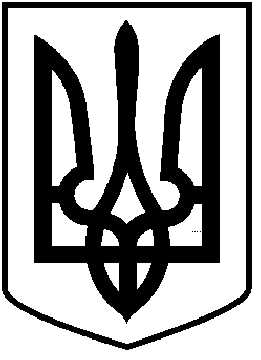 КОМУНАЛЬНЕ ПІДПРИЄМСТВО «МІСЬКСВІТЛО»ЧОРТКІВСЬКОЇ МІСЬКОЇ РАДИвул. Заводська, буд. 2, м.Чортків. Тернопільська обл. 48500 E-mail: misksvitlo_chortkiv@ukr.net , код ЄДРПОУ 43506759Вих. № 5  від  18.01.2022р.                                                                           Чортківському міському голові                                                                           Володимиру ШМАТЬКУЗвіт про діяльність Комунального підприємства "Міськсвітло" Чортківської міської ради за 2021рік     Діяльність Комунального підприємства  «Міськсвітло» полягає у виконанні робіт та послуг, пов’язаних з утриманням мереж вуличного освітлення громади і світлофорних об’єктів, та проведенням поточного, капітального ремонту мереж та  будівництво нових.    На даний час згідно штатного розпису на підприємстві працює 9 чоловік, в тому числі чотири – адмінперсонал: начальник, головний бухгалтер, фахівець з публічних закупівель, головний інженер, п’ять чоловік – електромонтери та водій.    На 2021 рік затверджено кошторис по загальному фонді у сумі – 5 706 722,00 грн. та по спеціальному  фонду у сумі – 68457,00 грн.    Фактичні обсяги видатків станом на 31.12.2021 року  склали 5 294 593,07  грн. за загальним фондом, у розрізі:      Заробітна плата – 1 682 412,80 грн.      Нарахування на зарплату – 370 130,85 грн.Оплата послуг – 2 122 224,76  грн. в тому числі:       Електроенергія –  2 000 593,26      Монтаж опор – 48 162,30      Послуги маніпулятора – 17 975,00      Ремонт автомобіля ІЖ – 3 069,00      Приєднання електроустановок вул. освіт. по Чортківській ОТГ – 46 825,20      Послуги  відео спостереження – 5 600,00.      Інші видатки ( канцтовари, господарські товари, паливно-мастильні матеріали,  електричні товари )  1 119 824,66 грн. в тому числі:                                        паливно-мастильні матеріали – 188 389,60      електротовари – 637 458,26      табла до світлофора – 12 528,00      стояки – 121 938,00      конструкційні матеріали та кріпильні деталі – 37670,30      товари для офісу – 7590,50.      ноутбук – 16 500,00      світлодіодні фігури та іграшки – 97750,00     Фактичні обсяги видатків за спеціальним фондом  станом на                      31.12.2021 р.  становлять 68 455,61 грн.: виготовлено проектно – кошторисну документацію на вуличне освітлення та придбано комп’ютерне обладнання, придбано програмний комплекс для автоматизованої системи комерційного обліку електроенергії.     З січня 2021 р. КП «Міськсвітло » провело ряд робіт :- Проведено розчистку траси вуличного освітлення по м. Чортків.- Замінено ламп в кількості 1115 шт  по Чортківській ОТГ.- Проведено монтаж світильників в кількості 136 шт. по Чортківській ОТГ.Встановлено  опори по вул. В. Великого, Ягільницька , Вільшана (с.Біла),     С.Стрільців, Білецька, Вокзальна  у кількості 25шт.Встановлено оцинковані опори по вул. Д. Січинського у кількості 4 шт. Відремонтовано  128 LED світильників.- Заключено  договора на  постачання електричної  енергії  1ТП с. Росохач, 3ТП с. Бичківці.- Взято в РЕМ. 8 тех умов на нові об'єкти:  Вул. Хмельницького , Вітовського, Теребовлянська, В.Великого, с.Біла, вул. Головкова, Сосновий Бір,                      с. Скородинці  1ТП(15), с. Переходи, вул. Чорний ліс. - Виготовлено проектно – кошторисні  документації на освітлення: с.Бичківці, м.Чортків  вул.Копичинецька,  вул. Бучацька бічна.- Проведено реконструкцію світлофору.- Проведено монтаж оптичної мережі по вул. Гончара, Залізнична, В.Великого, Д.Січинського, Копичинецька, вул. Надрічна, К. Рубчакової.- Зроблено відеонагляд  комунального ринку.Відремонтовано валідаторів в кількості 16 шт.Проводилось технічне обслуговування GPS (ремонт) обладнання на транспортних засобах та табла розкладу руху автобусів на суму 4275 грн. У звітному періоді підприємством надані платні послуги на загальну суму – 114 500.00 грн., на які придбано електричні товари, запасні частини до автовишки, проведено ремонт автовишки, придбано канцтовари для офісних потреб.Начальник  Комунального підприємства«Міськсвітло»  ЧМР     	                                     Сергій ПРОТОКОВИЛО